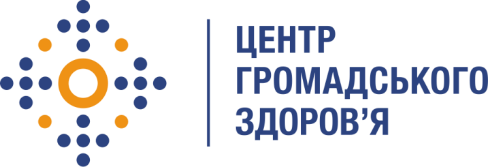 Державна установа 
«Центр громадського здоров’я Міністерства охорони здоров’я України» оголошує конкурс на відбір Координатора з доопрацювання та впровадження системи обліку послуг DATACHECK.GOV в рамках Надзвичайної ініціативи Президента США з надання допомоги у боротьбі з ВІЛ/СНІД (PEPFAR)Назва позиції: Координатор з доопрацювання та розгортання системи обліку послуг DATACHECK.GOVІнформація щодо установи:Головним завданнями Державної установи «Центр громадського здоров’я Міністерства охорони здоров’я України» (далі – Центр є діяльність у сфері громадського здоров’я. Центр виконує лікувально-профілактичні, науково-практичні та організаційно-методичні функції у сфері охорони здоров’я з метою забезпечення якості лікування хворих на cоціально-небезпечні захворювання, зокрема ВІЛ/СНІД, туберкульоз, наркозалежність, вірусні гепатити тощо, попередження захворювань в контексті розбудови системи громадського здоров’я. Центр приймає участь в розробці регуляторної політики і взаємодіє з іншими міністерствами, науково-дослідними установами, міжнародними установами та громадськими організаціями, що працюють в сфері громадського здоров’я та протидії соціально небезпечним захворюванням.Основні обов'язки:Розробка Технічного завдання (ТЗ) з доопрацювання системи обліку послуг DATACHECK.GOV (далі – DATACHECK.GOV);Координація процесу на всіх етапах доопрацювання та розгортання DATACHECK.GOV;Здійснення консультаційної та методичної допомоги співробітникам ЦГЗ та технічним розробникам в процесі реалізації ТЗ та щодо роботи з DATACHECK.GOV;Контроль за забезпеченням коректності роботи DATACHECK.GOV на предмет помилок в кодуванні, оптимального вибору програмних інструментів та максимізації рівня захисту даних;У співпраці з фахівцями Центру з відділів інформаційних систем та відділу управління та протидії ВІЛ-інфекції, а також технічними розробниками здійснення контролю за своєчасним внесенням змін до системи в процесі її розгортання;Підготовка проектної та звітної документації в рамках доопрацювання DATACHECK.GOV;Виконання іншої діяльності в рамках проекту.Вимоги до професійної компетентності:Вища освіта (у сфері інформаційних технологій та програмування – бажано);Досвід роботи у сфері IT не менше трьох років;Глибокі знання у галузі електронної безпеки та захисту даних;Наявність досвіду розробки архітектури мобільних додатків, клієнт-серверної комунікації, веб-розробки систем, які обробляють персональні дані;Впевнене володіння HTML, CSS, JavaScript, розуміння принципів роботи з Net C#, Xamarin, MS SQL.Досвід координації роботи команди розробників;Наявність досвіду надання консультаційних послуг у сфері інформаційних технологій та програмування буде перевагою. Досвід роботи із базами даних, менеджменту ІТ-проектів та тестування ІТ-продуктів/програм буде перевагою.Резюме мають бути надіслані електронною поштою на електронну адресу: vacancies@phc.org.ua. В темі листа, будь ласка, зазначте: «8 – 2023 Координатор з доопрацювання та розгортання системи обліку послуг DATACHECK.GOV».Термін подання документів – до «09» січня 2023 року, реєстрація документів 
завершується о 18:00.За результатами відбору резюме успішні кандидати будуть запрошені до участі у співбесіді. У зв’язку з великою кількістю заявок, ми будемо контактувати лише з кандидатами, запрошеними на співбесіду. Умови завдання та контракту можуть бути докладніше обговорені під час співбесіди.Державна установа «Центр громадського здоров’я Міністерства охорони здоров’я України»  залишає за собою право повторно розмістити оголошення про вакансію, скасувати конкурс на заміщення вакансії, запропонувати посаду зі зміненими обов’язками чи з іншою тривалістю контракту.